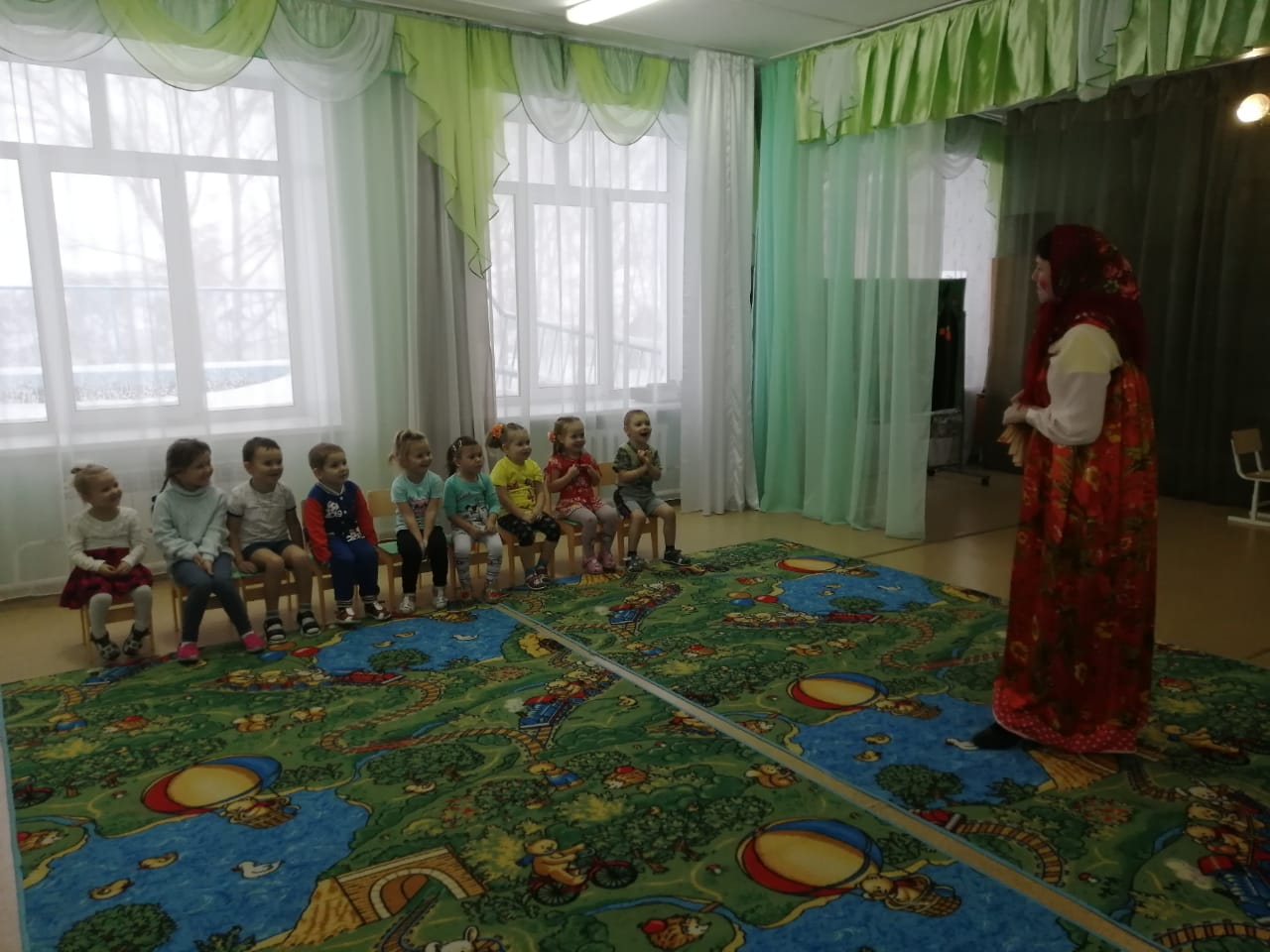 МБДОУ «Красносопкинский детский сад «Аленка»  Конспект  музыкального занятия«Мы веселые матрешки»для детей младшего дошкольного возраста(3-4 года)На тему: «Русская матрешка»     Протасова Татьяна Ивановна                                                           Музыкальный руководительОбразовательная область «Художественно-эстетическое развитие»Направление -  Музыкально-художественная деятельностьЦель занятия:  Приобщать детей к истокам  народного творчества и декоративно-прикладного искусства средствами музыки и художественного слова,  продолжать обогащать представление детей об игровых возможностях русской  народной игрушки «Матрешка».Задачи:Образовательные: средствами музыки обогащать и расширять представления детей о матрешке; обогащать слуховой опыт детей и создавать запас музыкальных впечатлений; приобщать детей к выразительному исполнению не сложных музыкально-ритмических движений, вызывать желание детей с удовольствием участвовать в них и связывать движения с музыкой,  передавая особенности музыкального звучания.Развивающие: развивать элементарное эстетическое восприятие музыки, эмоциональную отзывчивость на нее, ее характер и настроение на музыкальный образ, доступный ребенку; развивать творческие и познавательные способности, речевые умения и мелкую моторику рук; развивать самостоятельность, активность детей, умение работать в группе.Воспитательные:  воспитывать  у детей интерес, эмоциональную отзывчивость, чувство радости от встречи с матрёшкой; вызывать  у детей сочувствие к игровому персонажу,  желание помочь ему; воспитывать бережное отношение к игрушке, заботу о ней.Интегрируемые образовательные области: «Познавательное развитие», «Социально-коммуникативное развитие», «Речевое развитие»,«Физическое развитие».Предварительная работа:  Рассматривание матрешек и беседа о матрешке в группе, игры с народными игрушками, разучивание  музыкального материала (приветствие, песни, игры, хоровод).Раздаточный материал: матрешки маленького размера (высотой 5-7 см), платочки, ложки, музыкальные инструменты, шаблоны матрешек для раскрашивания.Ход занятия    Дети входят в зал друг за другом под звучание р.н.м. «Как у наших у ворот» и останавливаются лицом в  круг.Выходит Матрешка (муз. руководитель) с трешетками в руках, играет на них.Исполняется музыкальное приветствие «Здравствуйте»Матрешка  : Здравствуйте, мои друзья! Я матрешка румяная, с ложками деревянными. (достает из корзинки ложки, показывает ). Всех вас рада видеть я,  а теперь, ребята дружно, поздороваться нам нужно.Дети: Здравствуйте!Матрешка: Будем весело играть и в ладошки ударять.      Проводится  коммуникативная игра "Здравствуйте" сл. и муз. М. КартушинойЗдравствуйте, ладошки! – Вытягивают руки, поворачивают ладонями вверх. 
Хлоп-хлоп-хлоп!             - 3 хлопка.
Здравствуйте, ножки!      - Пружинка. 
Топ-топ-топ!                     - Топают ногами. 
Здравствуйте, щёчки!      - Гладят ладонями щёчки.
Плюх-плюх-плюх!           - 3 раза слегка похлопывают по щекам.
Пухленькие щёчки!         - Круговые движения кулачками по щекам.
Плюх-плюх-плюх!           - 3 раза слегка похлопывают по щекам.
Здравствуйте, губки!       - Качают головой вправо-влево.
Чмок-чмок-чмок!             - 3 раза чмокают губами.
Здравствуйте, зубки!        - Качают головой вправо-влево.
Щёлк-щёлк-щёлк!              - 3 раза щёлкают зубками.
Здравствуй, мой носик!     - Гладят нос ладонью.
Бип-бип-бип!                      - Нажимают на нос указательным пальцем.
Здравствуйте, гости!          - Протягивают руки вперёд, ладонями вверх.
Здравствуйте!                     - Машут рукой.Матрешка: Ребята, а хотите стать веселыми матрешками? (дети отвечают).Тогда все вмести скажем волшебные слова и превратимся в матрешекВот топочат наши ножкиПревращаемся в матрешки. (Дети топают из корзина муз. руководитель достает платочки и повязывает их детям)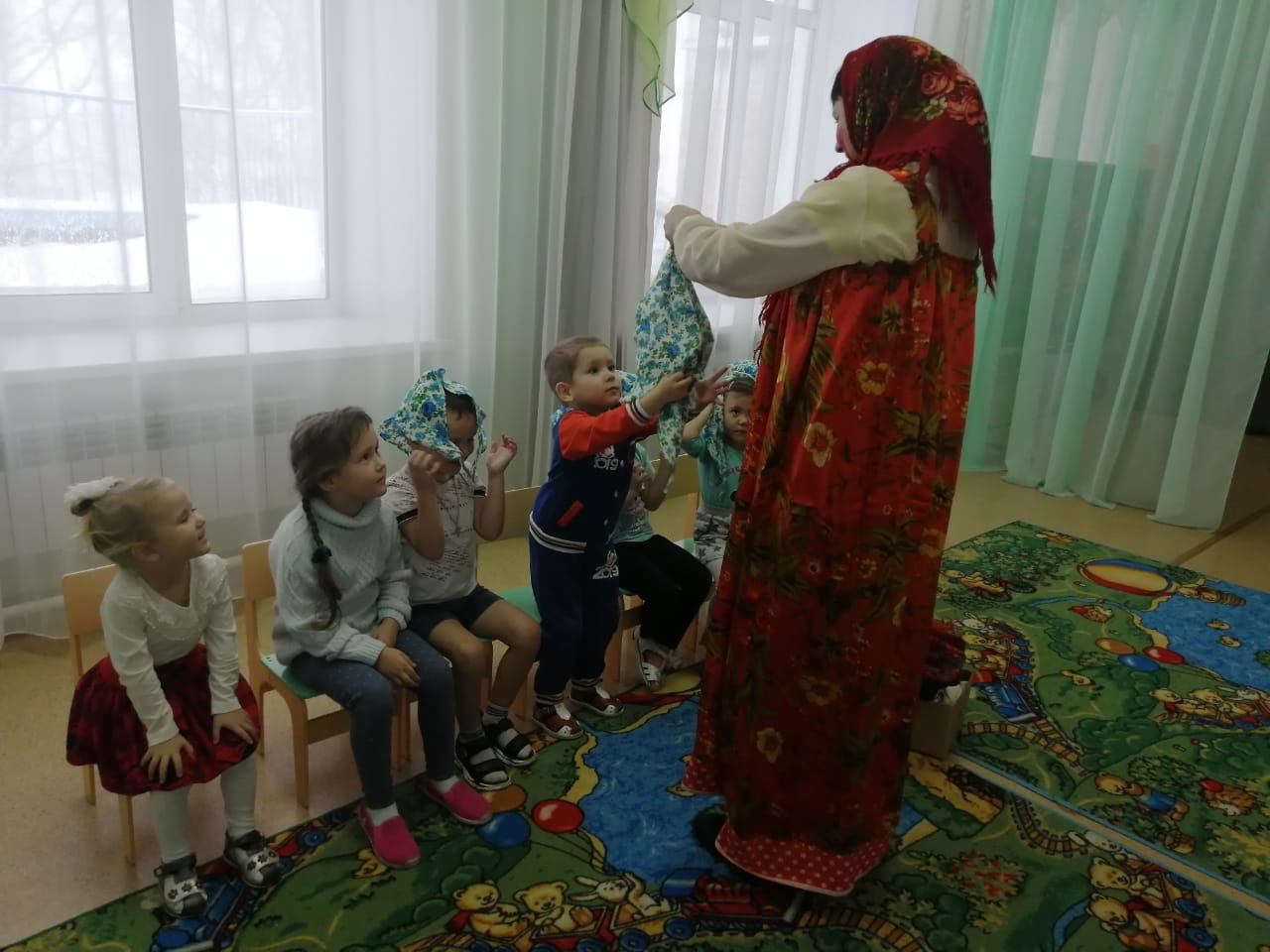 Матрешка: Ой, какие все матрешки красивые и румяные, белолицые. А танцевать наши матрешки умеют? А вот сейчас и поглядим. (звучит песня «Веселые матрешки» Музыка Ю. Слонова. Слова Л. Некрасовой.Дети повторяют за матрешкой инсценируя песню,  используются различные движения: хлопки, дробный шаг, кружение, наклоны и повороты туловища (вправо, влево) и т.п.)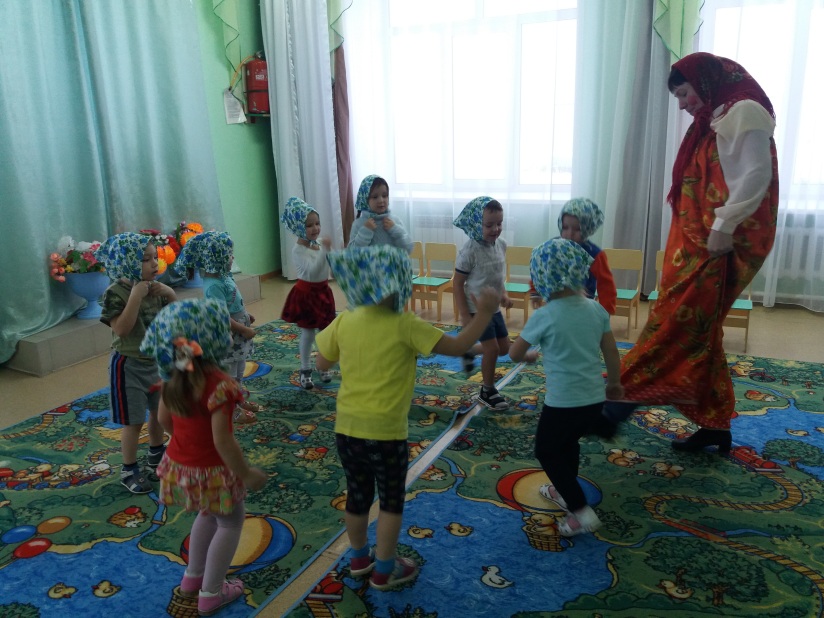 Матрешки: Ой, да матрешки ой, да молодцы! А как танцуют, просто загляденье. (слышится звук игры на ложках)Матрешка: А, что это за звук такой странный? Вроде из корзинки моей звучит. (смотрит в корзинку) Ох! Так это же мои ложки. Они хотят, чтобы детки на них поиграли. Ну что, уважим ложки? Поиграем матрешки? (дети отвечают, матрешка раздает ложки)Бейте в ладошки!Играют матрешки!(звучит музыка Е. Железновой «Игра на ложках». Дети играют на ложках.)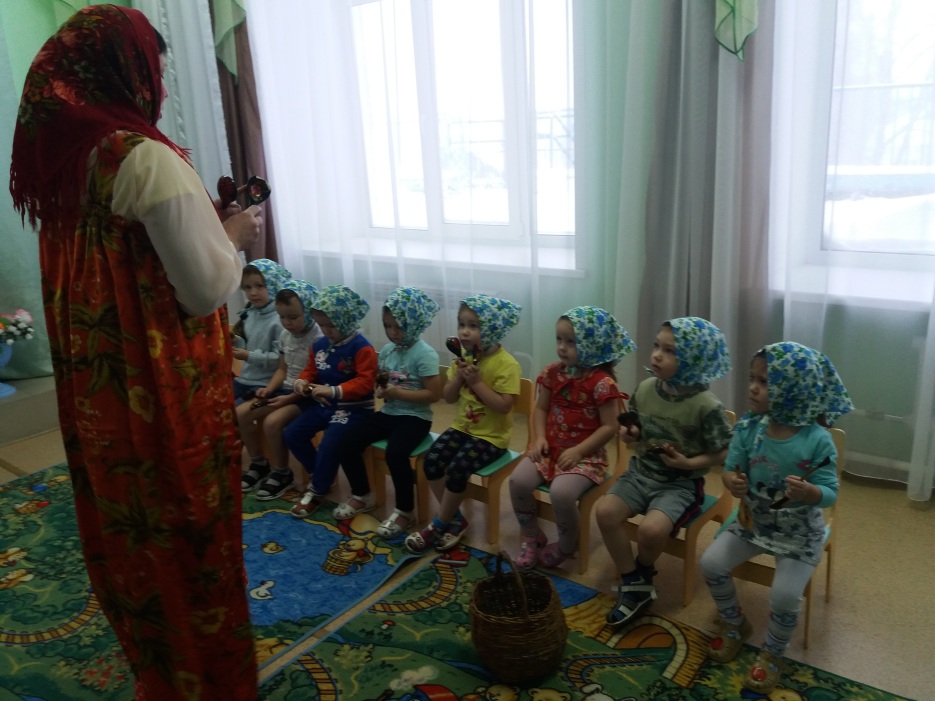 Матрешка: Молодцы мои маленькие матрешки! А еще ребята,  матрешки, они очень веселые и любят играть в разные игры. Я матрешек приглашаю с нами вместе поиграть, приходите к нам матрешки, вас не будем обижать. ( муз. руководитель достает из корзинки матрешек и раздает детям)Проводится пальчиковая игра-массаж «Мы с матрешками  играем» (авторская разработка Прозорова Н.А.)Муз. руководитель и воспитатель выполняют действия вместе с детьми.Мы матрешку в руки взяли          - дети катают матрешек между ладошкамиИ в ладошках покаталиИ вперед, и назад.Играть с матрешкой каждый рад.Подружитесь вы, матрешки        - дети поочередно поглаживают каждым            С каждым пальчиком в ладошке.               пальчиком голову матрешкиА теперь в другую руку               - перекладываю матрешку в другую рукуМы матрешку все возьмемПальчики  другой ладошки         - поглаживают каждым пальчикомГладят добрую матрешку                   матрешку по головеА теперь наша матрешка         - дети слегка поднимают матрешку  и опускают Попляши-ка на ладошке!               ее на ладошку «матрешка танцует»Покачаем мы матрешку             - дети кладут матрешку на одну ладошку иПусть поспит она в ладошке.             накрывают другой рукой, качают.Воспитатель: А матрешка-то не спит, она мне что-то говорит (прикладывает свою матрешку к уху).  Матрешка просит ребят угадать – танцевать ей или спать. Матрешка: Молодцы наши ребятки, поиграли с матрешками! А моя матрешка спряталась в ладошке, позову ее «ау!», слышишь, я тебе пою? Нет, не слышит, надо нам ее всем вместе позвать.Проводится распевание (подготовка голоса к пению) «Ау!»Музыкальный руководитель проигрывает на фортепиано терцию вниз и вверх и одновременно интонирует  ее голосом на слог «Ау», дети повторяют за педагогом.  Матрешка: Вот она моя матрешка, спасибо вам, ребята, что помогли ее позвать. Пусть наши матрешки послушают, как мы с вами песенки поем.Исполняется песня Песня «Матрешки - вот какие крошки»Матрешка: А еще в моей волшебной корзинки есть небольшой подарок для вас, сестрички матрешки. (достает небольшие шаблоны матрешек для раскрашивания, предлагает раскрасить этих  матрешек в группе с воспитателем.)А теперь, мои друзья, попрощаться нам пора                                   (поет) До свидания!Дети: (поют) До свидания!Под звучание р.н.м. «Как у наших у ворот» дети покидают зал.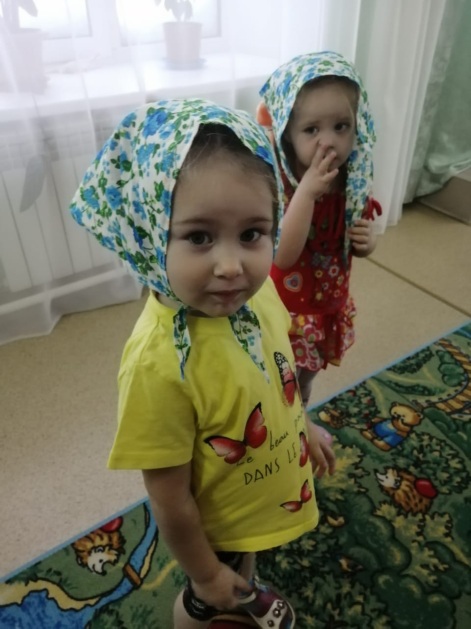 Список использованной литературы1.Бондаренко Т.М.  «Комплексные занятия в младшей группе детского сада»         ТЦ Учитель. Воронеж 2009.2. Волчкова В.Н.,  Степанова Н.В. «Конспекты занятий во второй младшей      группе детского сада».3. Картушина М.Ю. Русские народные праздники в детском саду.     Москва, 2008.4. Кравцова Е.Е. «Разбуди в ребенке волшебника» Москва, Просвещение 1996.5. Ресурсы интернета:     http://nsportal.ru/     http://www.maam.ru/     http://dohcolonoc.ru/      https://nsportal.ru/